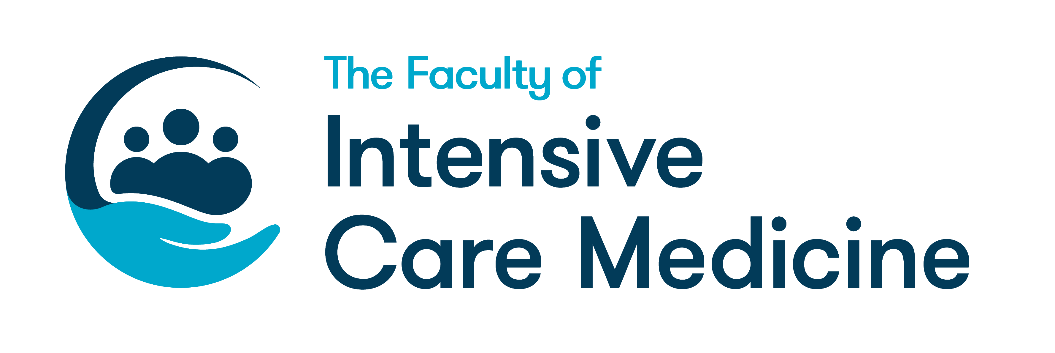 ACCP Member Equivalence Checklist for Qualified Advanced Critical Care Practitioners with a non ACCP specific HEI qualificationThis checklist has been designed for use in conjunction with the FICM ACCP Member Equivalence Pathway document.The following criteria are essential to be considered for eligibility as a FICM ACCP member:Clinical:It is envisaged that equivalence via this route will take 1 year working as an ACCP whilst simultaneously gathering the appropriate skills and knowledge to fulfill FICM membershipAre you a regulated health care professional with authority from your regulator (NMC/HCPC) to carry out independent prescribing?  Do you currently work/train in a critical care unit, which trains stage 1 + 2 ICM trainees?  Do you have a critical care clinical supervisor?  Clinical - Annual review:Have you successfully completed an Annual Review of Competence Progression (ARCP) using the FICM ACCP document (Handbook I, Assessment II)?This includes a minimum of:1x Multi source feedback  2 x Case based discussions  2 x Mini Clinical Evaluation Exercise  8 x Direct Observation of Procedural Skills  4 x Acute Care Assessment form  1 x Expanded case summary (2000 words maximum)  A completed logbook  2 x records of reflective practice  A log of all CPD activity  Academic:Have you transferred or had Accreditation of Prior Experiential Learning in the following mandatory modules (or have evidence of equivalent modules)?Core skills for Advanced Critical Care Practitioners 1  Advanced History Taking  Clinical Examination  Independent prescribing  Research  